Property PhotographsExtension Center 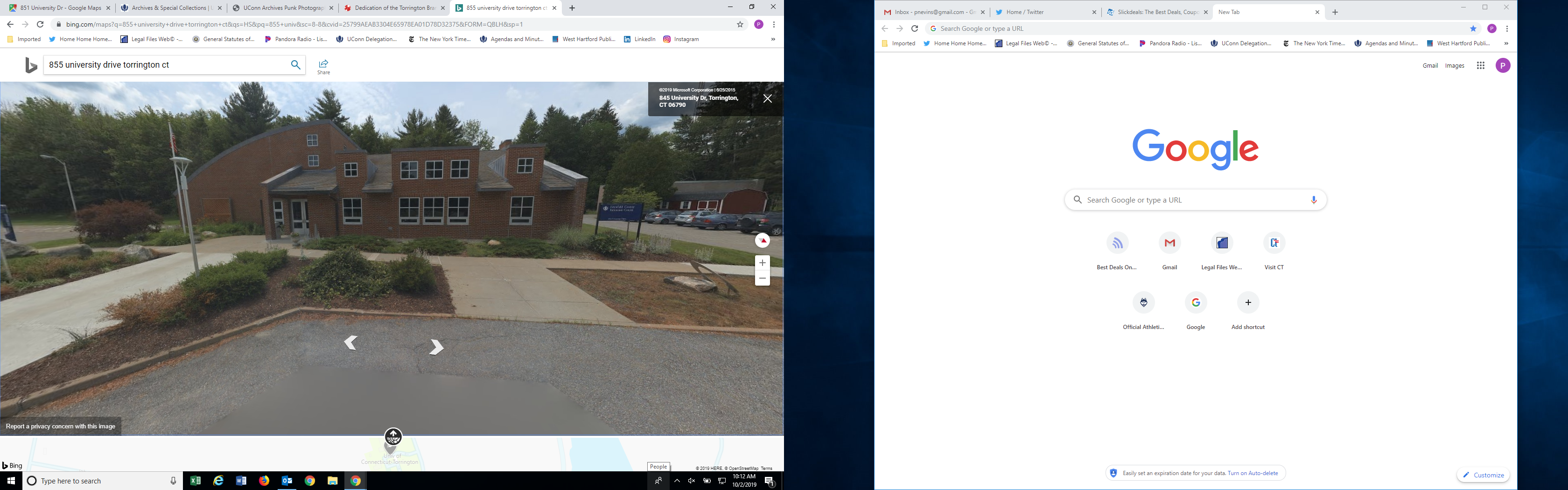 Classroom Building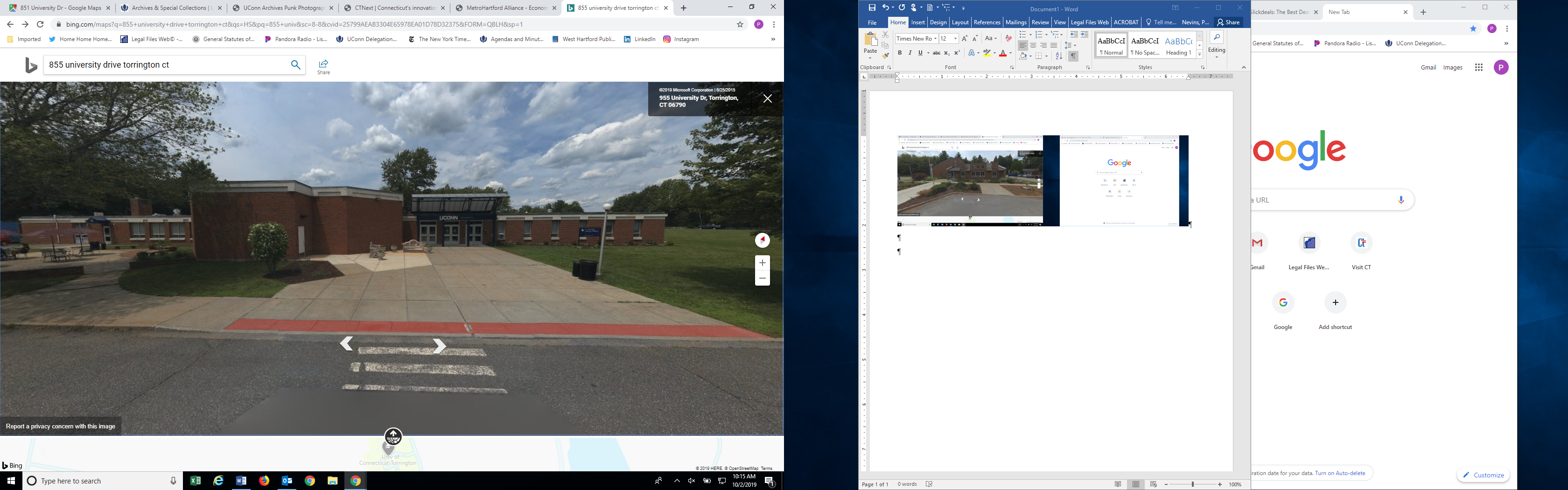 